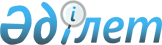 "2010-2012 жылдарға арналған аудандық бюджет туралы" аудандық мәслихаттың 2009 жылғы 25 желтоқсандағы N 20/1 шешіміне өзгерістер мен толықтырулар енгізу туралы
					
			Күшін жойған
			
			
		
					Солтүстік Қазақстан облысы Қызылжар аудандық маслихатының 2010 жылғы 28 қазандағы N 28/1 шешімі. Солтүстік Қазақстан облысы Қызылжар ауданының Әділет басқармасында 2010 жылғы 26 қарашада N 13-8-133 тіркелді. Күші жойылды - Солтүстік Қазақстан облысы Қызылжар аудандық мәслихатының 2012 жылғы 16 сәуірдегі N 4/4 Шешімімен

      Ескерту. Күші жойылды - Солтүстік Қазақстан облысы Қызылжар аудандық мәслихатының 2012.04.16 N 4/4 Шешімімен      Қазақстан Республикасының 2008 жылғы 4 желтоқсандағы № 95-IV Бюджеттік кодексіне, «Қазақстан Республикасындағы жергілікті мемлекеттік басқару және өзін-өзі басқару туралы» Қазақстан Республикасының 2001 жылғы 23 қаңтардағы № 148-II Заңына сәйкес, Қызылжар аудандық мәслихаты ШЕШІМ ЕТТІ:



      1.«2010-2012 жылдарға арналған аудандық бюджет туралы» аудандық мәслихаттың 2009 жылғы 25 желтоқсандағы № 20/1 шешіміне (2010 жылғы 11 қаңтардағы № 13-8-115 мемлекеттік тіркеу нормативтік құқықтық актілерінің Тіркелімінде тіркелген, «Қызылжар және қызылжарлықтар» газетінде, 2010 жылғы 21 қаңтардағы № 4, «Маяк» газетінде жарияланған), келесі өзгерістер мен толықтырулар енгізілсін:

      1 тармағының:

      1) тармақшасында

      «2 806567,1» цифрлары «2 865 861,9» цифрларымен ауыстырылсын;

      «318 380» цифрлары «328 961» цифрларымен ауыстырылсын;

      «3 931» цифрлары «3 323» цифрларымен ауыстырылсын;

      «18 254» цифрлары «23 281» цифрларымен ауыстырылсын;

      «2 466 002,1» цифрлары «2 510 296,9» цифрларымен ауыстырылсын;

      2) тармақшасында

      «3 423 727,3» цифрлары «3 483 022,1» цифрларымен ауыстырылсын;

      11 тармақта:

      5) тармақшасында

      «882» цифрлары «297,8» цифрларымен ауыстырылсын;

      7) тармақшасында

      «1256» цифрлары «1660» цифрларымен ауыстырылсын;

      8) тармақшасында

      «20485» цифрлары «20475» цифрларымен ауыстырылсын;

      9) тармақшасында

      «22164» цифрлары «22156» цифрларымен ауыстырылсын;

      келесі мазмұндағы 14), 15), 16) тармақшаларымен толықтырылсын:

      «14) 4605 мың теңге - «Боголюбово және Надежка селоларындағы Булаево топтық су құбырының бұрмасын ауыстыру» нысаны бойынша жоба-сметалық құжаттаманы әзірлеуге;

      15) 4605 мың теңге - «Кондратовка селосындағы сумен қамтамасыз ету жүйелерін реконструкциялау» нысаны бойынша жоба-сметалық құжаттаманы әзірлеуге;

      16) 4605 мың теңге – «Белое селосындағы сумен қамтамасыз ету жүйелерін реконструкциялау» нысаны бойынша жоба-сметалық құжаттаманы әзірлеуге»;

      13 тармақта:

      8) тармақшасында

      «904» цифрлары «1582» цифрларымен ауыстырылсын;

      келесі мазмұндағы 10, 11 тармақшаларымен толықтырылсын:

      «10) 2000 мың теңге - Бәйтерек ауылы тұрғын үйлердің құрылысына жоба-сметалық құжаттаманы әзірлеуге;

      11) 28000 мың теңге - Бәйтерек ауылы тұрғын үйлердің құрылысы»;

      16 тармақта:

      «500» цифрлары «200» цифрларымен ауыстырылсын;

      көрсетілген шешімнің 1, 4, 6-қосымшалары, берілген шешімнің 1, 2, 3-қосымшаларына сәйкес жаңа редакцияда мазмұндалсын.



      2. Осы шешім 2010 жылғы 1 қаңтардан бастап қолданысқа енгізіледі.      Аудандық мәслихат                          Аудандық мәслихаттың

      сессиясының төрағасы                       хатшысы

      С. Оралұлы                                 А. Молдахметова

Аудандық мәслихаттың

2010 жылғы 28 қазандағы № 28/1 шешіміне

1-қосымшаАудандық мәслихаттың

2009 жылғы 25 желтоқсандағы № 20/1 шешіміне

1-қосымша

Аудандық мәслихаттың

2010 жылғы 28 қазандағы № 28/1 шешіміне

2-қосымшаАудандық мәслихаттың

2009 жылғы 25 желтоқсандағы № 20/1 шешіміне

4-қосымша 2010 жылға Қызылжар ауданының ауыл (село), ауылдық (селолық) округтерiнiң бюджеттiк бағдарламаларыкестенің жалғасыкестенің жалғасы 2010 жылға Қызылжар ауданының ауыл (село), ауылдық (селолық) округтерiнiң бюджеттiк бағдарламаларыкестенің жалғасыкестенің жалғасы

Аудандық мәслихаттың

2010 жылғы 28 қазандағы № 28/1 шешіміне

3-қосымшаАудандық мәслихаттың

2009 жылғы 25 желтоқсандағы № 20/1 шешіміне

6-қосымша 2010 жылға арналған Қызылжар ауданының Жергілікті өкілетті органдардың шешімі бойынша мұқтаж азаматтардың жекелеген топтарына әлеуметтік көмек" 451.007.000 бюджеттік бағдарламасы бойынша шығындардың тізбесі
					© 2012. Қазақстан Республикасы Әділет министрлігінің «Қазақстан Республикасының Заңнама және құқықтық ақпарат институты» ШЖҚ РМК
				СанатыСанатыСанатыАтауыСомасы,

мың теңгеСыныбыСыныбыАтауыСомасы,

мың теңгеІшкі

сыныбыАтауыСомасы,

мың теңге123451) Кiрiстер2 865 861,91Салықтық түсімдер328 96101Табыс салығы9002Жеке табыс салығы90003Әлеуметтік салық176 0391Әлеуметтік салық 176 03904Меншiкке салынатын салықтар124 2741Мүлiкке салынатын салықтар61 6263Жер салығы12 0204Көлiк құралдарына салынатын салық47 9005Бірыңғай жер салығы2 72805Тауарларға, жұмыстарға және қызметтерге салынатын iшкi салықтар22 5262Акциздер4 8943Табиғи және басқа ресурстарды пайдаланғаны үшiн түсетiн түсiмдер10 0004Кәсiпкерлiк және кәсiби қызметтi жүргiзгенi үшiн алынатын алымдар7 5565Ойын бизнесіне салық7608Заңдық мәнді іс-әрекеттерді жасағаны және (немесе) оған уәкілеттігі бар мемлекеттік органдар немесе лауазымды адамдар құжаттар бергені үшін алынатын міндетті төлемдер5 2221Мемлекеттік баж5 2222Салықтық емес түсiмдер3 32301Мемлекеттік меншіктен түсетін кірістер1 6915Мемлекет меншігіндегі мүлікті жалға беруден түсетін кірістер1 69106Басқа да салықтық емес түсiмдер1 6321Басқа да салықтық емес түсiмдер1 6323Негізгі капиталды сатудан түсетін түсімдер23 28101Мемлекеттік мекемелерге бекітілген мемлекеттік мүлікті сату1891Мемлекеттік мекемелерге бекітілген мемлекеттік мүлікті сату18903Жердi және материалдық емес активтердi сату23 0921Жерді сату23 0652Материалдық емес активтерді сату 274Трансферттердің түсімдері2 510 296,902Мемлекеттiк басқарудың жоғары тұрған органдарынан түсетiн трансферттер2 510 296,92Облыстық бюджеттен түсетiн трансферттер2 510 296,9Функционалдық

топФункционалдық

топФункционалдық

топАтауыСомасы,

мың теңгеӘкiмшiӘкiмшiАтауыСомасы,

мың теңгеБағдар

ламаАтауыСомасы,

мың теңге123452) Шығындар3 483 022,11Жалпы сипаттағы мемлекеттiк қызметтер215 719,8112Аудан (облыстық маңызы бар қала) мәслихатының аппараты11 008001Аудан (облыстық маңызы бар қала) мәслихатының қызметін қамтамасыз ету жөніндегі қызметтер10 458004Мемлекеттік органдарды материалдық-техникалық жарақтандыру550122Аудан (облыстық маңызы бар қала) әкімінің аппараты43 662001Аудан (облыстық маңызы бар қала) әкімінің қызметін қамтамасыз ету жөніндегі қызметтер43 142004Мемлекеттік органдарды материалдық-техникалық жарақтандыру520123Қаладағы аудан, аудандық маңызы бар қала, кент, ауыл (село), ауылдық (селолық) округ әкімінің аппараты137 955001Қаладағы аудан, аудандық маңызы бар қаланың, кент, ауыл (село), ауылдық (селолық) округ әкімінің қызметін қамтамасыз ету жөніндегі қызметтер135 147023Мемлекеттік органдарды материалдық-техникалық жарақтандыру2 808452Ауданның (облыстық маңызы бар қаланың) қаржы бөлімі13 189,8001Аудандық бюджетті орындау және коммуналдық меншікті (облыстық маңызы бар қала) саласындағы мемлекеттік саясатты іске асыру жөніндегі қызметтер11 588,8003Салық салу мақсатында мүлікті бағалауды жүргізу512004Біржолғы талондарды беру жөніндегі жұмысты және біржолғы талондарды іске асырудан сомаларды жинаудың толықтығын қамтамасыз етуді ұйымдастыру358011Коммуналдық меншікке түскен мүлікті есепке алу, сақтау, бағалау және сату571019Мемлекеттік органдарды материалдық-техникалық жарақтандыру160453Ауданның (облыстық маңызы бар қаланың) экономика және бюджеттік жоспарлау бөлімі9 905001Экономикалық саясатты, мемлекеттік жоспарлау жүйесін қалыптастыру және дамыту және ауданды (облыстық маңызы бар қаланы) басқару саласындағы мемлекеттік саясатты іске асыру жөніндегі қызметтер9 540005Мемлекеттік органдарды материалдық-техникалық жарақтандыру3652Қорғаныс5 224122Аудан (облыстық маңызы бар қала) әкімінің аппараты5 224005Жалпыға бірдей әскери міндетті атқару шеңберіндегі іс-шаралар4 724006Аудан (облыстық маңызы бар қала) ауқымындағы төтенше жағдайлардың алдын алу және оларды жою5003Қоғамдық тәртіп, қауіпсіздік, құқықтық, сот, қылмыстық-атқару қызметі250458Ауданның (облыстық маңызы бар қаланың) тұрғын үй-коммуналдық шаруашылығы, жолаушылар көлігі және автомобиль жолдары бөлімі250021Елдi мекендерде жол жүрісі қауiпсiздiгін қамтамасыз ету2504Бiлiм беру1 532 110464Ауданның (облыстық маңызы бар қаланың) білім бөлімі46 978009Мектепке дейінгі тәрбие ұйымдарының қызметін қамтамасыз ету46 978123Қаладағы аудан, аудандық маңызы бар қала, кент, ауыл (село), ауылдық (селолық) округ әкімінің аппараты1 929005Ауылдық (селолық) жерлерде балаларды мектепке дейін тегін алып баруды және кері алып келуді ұйымдастыру1 929464Ауданның (облыстық маңызы бар қаланың) білім бөлімі1 483 203003Жалпы білім беру1 413 390006Балаларға қосымша білім беру 40 818001Жергілікті деңгейде білім беру саласындағы мемлекеттік саясатты іске асыру жөніндегі қызметтер10 197004Ауданның (облыстық маңызы бар қаланың) мемлекеттік білім беру мекемелерінде білім беру жүйесін ақпараттандыру7 700005Ауданның (облыстық маңызы бар қаланың) мемлекеттік білім беру мекемелер үшін оқулықтар мен оқу-әдiстемелiк кешендерді сатып алу және жеткізу4 654011Өңірлік жұмыспен қамту және кадрларды қайта даярлау стратегиясын іске асыру шеңберінде білім беру объектілерін күрделі, ағымды жөндеу6 4446Әлеуметтiк көмек және әлеуметтiк қамсыздандыру152 386,8451Ауданның (облыстық маңызы бар қаланың) жұмыспен қамту және әлеуметтік бағдарламалар бөлімі152 386,8002Еңбекпен қамту бағдарламасы29 745004Ауылдық жерлерде тұратын денсаулық сақтау, білім беру, әлеуметтік қамтамасыз ету, мәдениет және спорт мамандарына отын сатып алуға Қазақстан Республикасының заңнамасына сәйкес әлеуметтік көмек көрсету1 194005Мемлекеттік атаулы әлеуметтік көмек 7 255007Жергілікті өкілетті органдардың шешімі бойынша мұқтаж азаматтардың жекелеген топтарына әлеуметтік көмек14 066010Үйден тәрбиеленіп оқытылатын мүгедек балаларды материалдық қамтамасыз ету486014Мұқтаж азаматтарға үйде әлеуметтiк көмек көрсету28 87901618 жасқа дейінгі балаларға мемлекеттік жәрдемақылар20 094017Мүгедектерді оңалту жеке бағдарламасына сәйкес, мұқтаж мүгедектерді міндетті гигиеналық құралдармен қамтамасыз етуге, және ымдау тілі мамандарының, жеке көмекшілердің қызмет көрсету2 963019Ұлы Отан соғысындағы Жеңістің 65 жылдығына орай Ұлы Отан соғысының қатысушылары мен мүгедектеріне Тәуелсіз Мемлекеттер Достастығы елдері бойынша, Қазақстан Республикасының аумағы бойынша жол жүруін, сондай-ақ оларға және олармен бірге жүретін адамдарға Мәскеу, Астана қалаларында мерекелік іс-шараларға қатысуы үшін тамақтануына, тұруына, жол жүруіне арналған шығыстарын төлеуді қамтамасыз ету297,8020Ұлы Отан соғысындағы Жеңістің 65 жылдығына орай Ұлы Отан соғысының қатысушылары мен мүгедектеріне, сондай-ақ оларға теңестірілген, оның ішінде майдандағы армия құрамына кірмеген, 1941 жылғы 22 маусымнан бастап 1945 жылғы 3 қыркүйек аралығындағы кезеңде әскери бөлімшелерде, мекемелерде, әскери-оқу орындарында әскери қызметтен өткен, запасқа босатылған (отставка), «1941-1945 жж. Ұлы Отан соғысында Германияны жеңгенi үшiн» медалімен немесе «Жапонияны жеңгені үшін» медалімен марапатталған әскери қызметшілерге, Ұлы Отан соғысы жылдарында тылда кемінде алты ай жұмыс істеген (қызметте болған) адамдарға біржолғы материалдық көмек төлеу27 540001Жергілікті деңгейде халық үшін әлеуметтік бағдарламаларды жұмыспен қамтуды қамтамасыз етуді іске асыру саласындағы мемлекеттік саясатты іске асыру жөніндегі қызметтер 18 910011Жәрдемақыларды және басқа да әлеуметтік төлемдерді есептеу, төлеу мен жеткізу бойынша қызметтерге ақы төлеу596022Мемлекеттік органдарды материалдық-техникалық жарақтандыру3617Тұрғын үй-коммуналдық шаруашылық1 137 560467Ауданның (облыстық маңызы бар қаланың) құрылыс бөлімі1 083 088004Инженерлік коммуникациялық инфрақұрылымды дамыту, жайластыру және (немесе) сатып алу318 000019Тұрғын үй салу 765 088123Қаладағы аудан, аудандық маңызы бар қала, кент, ауыл (село), ауылдық (селолық) округ әкімінің аппараты2 664014Елді мекендерді сумен жабдықтауды ұйымдастыру2 664458Ауданның (облыстық маңызы бар қаланың) тұрғын үй-коммуналдық шаруашылығы, жолаушылар көлігі және автомобиль жолдары бөлімі27 180012Сумен жабдықтау және су бөлу жүйесінің қызмет етуі 800030Өңірлік жұмыспен қамту және кадрларды қайта даярлау стратегиясын іске асыру шеңберінде инженерлік коммуникациялық инфрақұрылымды жөндеу және елді-мекендерді көркейту22 995032Өңірлік жұмыспен қамту және кадрларды қайта даярлау стратегиясын іске асыру шеңберінде инженерлік коммуникациялық инфрақұрылымды дамыту3 017033Инженерлік-коммуникациялық инфрақұрылымды дамыту, орналастыру және (немесе) сатып алу368123Қаладағы аудан, аудандық маңызы бар қала, кент, ауыл (село), ауылдық (селолық) округ әкімінің аппараты9 578008Елді мекендерде көшелерді жарықтандыру9 578458Ауданның (облыстық маңызы бар қаланың) тұрғын үй-коммуналдық шаруашылығы, жолаушылар көлігі және автомобиль жолдары бөлімі14 550015Елдi мекендердегі көшелердi жарықтандыру20016Елдi мекендердiң санитариясын қамтамасыз ету4 912017Жерлеу орындарын күтiп-ұстау және туысы жоқтарды жерлеу81018Елдi мекендердi абаттандыру және көгалдандыру9 537467Ауданның (облыстық маңызы бар қаланың) құрылыс бөлімі500007Қаланы және елді мекендерді көркейтуді дамыту5008Мәдениет, спорт, туризм және ақпараттық кеңістiк106 184,1123Қаладағы аудан, аудандық маңызы бар қала, кент, ауыл (село), ауылдық (селолық) округ әкімінің аппараты38 457006Жергілікті деңгейде мәдени-демалыс жұмыстарын қолдау38 457455Ауданның (облыстық маңызы бар қаланың) мәдениет және тілдерді дамыту бөлімі17 183003Мәдени-демалыс жұмысын қолдау17 183465Ауданның (облыстық маңызы бар қаланың) дене шынықтыру және спорт бөлімі4 072006Аудандық (облыстық маңызы бар қалалық) деңгейде спорттық жарыстар өткiзу125007Әртүрлi спорт түрлерi бойынша аудан (облыстық маңызы бар қала) құрама командаларының мүшелерiн дайындау және олардың облыстық спорт жарыстарына қатысуы3 947455Ауданның (облыстық маңызы бар қаланың) мәдениет және тілдерді дамыту бөлімі10 250006Аудандық (қалалық) кiтапханалардың жұмыс iстеуi7 879007Мемлекеттік тілді және Қазақстан халықтарының басқа да тілдерін дамыту2 371456Ауданның (облыстық маңызы бар қаланың) ішкі саясат бөлімі8 995002Газеттер мен журналдар арқылы мемлекеттік ақпараттық саясат жүргізу жөніндегі қызметтер8 995455Ауданның (облыстық маңызы бар қаланың) мәдениет және тілдерді дамыту бөлімі17 753,1001Жергілікті деңгейде тілдерді және мәдениетті дамыту саласындағы мемлекеттік саясатты іске асыру жөніндегі қызметтер6 290004Өңірлік жұмыспен қамту және кадрларды қайта даярлау стратегиясын іске асыру шеңберінде мәдениет объектілерін күрделі, ағымды жөндеу11 463,1456Ауданның (облыстық маңызы бар қаланың) ішкі саясат бөлімі4 409001Жергілікті деңгейде ақпарат, мемлекеттілікті нығайту және азаматтардың әлеуметтік сенімділігін қалыптастыру саласында мемлекеттік саясатты іске асыру жөніндегі қызметтер4 409465Ауданның (облыстық маңызы бар қаланың) дене шынықтыру және спорт бөлімі5 065001Жергілікті деңгейде дене шынықтыру және спорт саласындағы мемлекеттік саясатты іске асыру жөніндегі қызметтер5 06510Ауыл, су, орман, балық шаруашылығы, ерекше қорғалатын табиғи аумақтар, қоршаған ортаны және жануарлар дүниесін қорғау, жер қатынастары201 435474Ауданның (облыстық маңызы бар қаланың) ауыл шаруашылығы және ветеринария бөлімі18 262001Жергілікті деңгейде ауыл шаруашылығы және ветеринария саласындағы мемлекеттік саясатты іске асыру жөніндегі қызметтер16 262004Мемлекеттік органдарды материалдық-техникалық жарақтандыру340099Республикалық бюджеттен берілетін нысаналы трансферттер есебiнен ауылдық елді мекендер саласының мамандарын әлеуметтік қолдау шараларын іске асыру 1 660467Ауданның (облыстық маңызы бар қаланың) құрылыс бөлімі163 815012Су шаруашылығының объектілерін дамыту163 815463Ауданның (облыстық маңызы бар қаланың) жер қатынастары бөлімі7 886001Аудан (облыстық маңызы бар қала) аумағында жер қатынастарын реттеу саласындағы мемлекеттік саясатты іске асыру жөніндегі қызметтер7 208006Аудандық маңызы бар қалалардың, кенттердiң, ауылдардың (селолардың), ауылдық (селолық) округтердiң шекарасын белгiлеу кезiнде жүргiзiлетiн жерге орналастыру678474Ауданның (облыстық маңызы бар қаланың) ауыл шаруашылығы және ветеринария бөлімі11 472013Эпизоотияға қарсы іс-шаралар жүргізу11 47211Өнеркәсіп, сәулет, қала құрылысы және құрылыс қызметі7 179467Ауданның (облыстық маңызы бар қаланың) құрылыс бөлімі7 179001Жергілікті деңгейде құрылыс саласындағы мемлекеттік саясатты іске асыру жөніндегі қызметтер7 122018Мемлекеттік органдарды материалдық-техникалық жарақтандыру20115Жергілікті атқарушы органы резервінің қаражаты есебінен соттардың шешімдері бойынша жергілікті атқарушы органдардың міндеттемелерін орындау3712Көлiк және коммуникация32 815123Қаладағы аудан, аудандық маңызы бар қала, кент, ауыл (село), ауылдық (селолық) округ әкімінің аппараты4 200013Аудандық маңызы бар қалаларда, кенттерде, ауылдарда (селоларда), ауылдық (селолық) округтерде автомобиль жолдарының жұмыс істеуін қамтамасыз ету4 200458Ауданның (облыстық маңызы бар қаланың) тұрғын үй-коммуналдық шаруашылығы, жолаушылар көлігі және автомобиль жолдары бөлімі28 615023Автомобиль жолдарының жұмыс істеуін қамтамасыз ету13 615008Өңірлік жұмыспен қамту және кадрларды қайта даярлау стратегиясын іске асыру шеңберінде аудандық маңызы бар автомобиль жолдарын, қала және елді-мекендер көшелерін жөндеу және ұстау15 00013Басқалар11 443469Ауданның (облыстық маңызы бар қаланың) кәсіпкерлік бөлімі4 627001Жергілікті деңгейде кәсіпкерлік пен өнеркәсіпті дамыту саласындағы мемлекеттік саясатты іске асыру жөніндегі қызметтер4 587005Мемлекеттік органдарды материалдық-техникалық жарақтандыру40452Ауданның (облыстық маңызы бар қаланың) қаржы бөлімі200012Ауданның (облыстық маңызы бар қаланың) жергілікті атқарушы органының резерві 200458Ауданның (облыстық маңызы бар қаланың) тұрғын үй-коммуналдық шаруашылығы, жолаушылар көлігі және автомобиль жолдары бөлімі6 616001Жергілікті деңгейде тұрғын үй-коммуналдық шаруашылығы, жолаушылар көлігі және автомобиль жолдары саласындағы мемлекеттік саясатты іске асыру жөніндегі қызметтер6 605115Жергілікті атқарушы органы резервінің қаражаты есебінен соттардың шешімдері бойынша жергілікті атқарушы органдардың міндеттемелерін орындау1115Трансферттер80 715,4452Ауданның (облыстық маңызы бар қаланың) қаржы бөлімі80 715,4006Нысаналы пайдаланылмаған (толық пайдаланылмаған) трансферттерді қайтару4,9016Нысаналы мақсатқа сай пайдаланылмаған нысаналы трансферттерді қайтару586,5020Бюджет саласындағы еңбекақы төлеу қорының өзгеруіне байланысты жоғары тұрған бюджеттерге берілетін ағымдағы нысаналы трансферттер80 1243) Таза бюджеттік несиелеу8 654Бюджеттік несиелер8 90110Ауыл, су, орман, балық шаруашылығы, ерекше қорғалатын табиғи аумақтар, қоршаған ортаны және жануарлар дүниесін қорғау, жер қатынастары8 901474Ауданның (облыстық маңызы бар қаланың) ауыл шаруашылығы және ветеринария бөлімі8 901009Ауылдық елді мекендердің әлеуметтік саласының мамандарын әлеуметтік қолдау шараларын іске асыру үшін жергілікті атқарушы органдарға берілетін бюджеттік кредиттер8 9015Бюджеттік кредиттерді өтеу24701Бюджеттік кредиттерді өтеу2471Мемлекеттік бюджеттен берілген бюджеттік кредиттерді өтеу2474) Қаржы активтерімен операциялары бойынша сальдо0Қаржы активтерінің сатып алу06Мемлекеттің қаржы активтерін сатудан түсетін түсімдер5) Бюджеттік дефициті (профициті)-625 814,26) Бюджеттік дефицитін (профицитті қолдануы) қаржыландыру625 814,27Қарыздар түсімі602 30901Мемлекеттік ішкі қарыздар 602 3092Қарыз алу келісім-шарттары602 30916Қарыздарды өтеу247452Ауданның (облыстық маңызы бар қаланың) қаржы бөлімі247008Жергілікті атқарушы органның жоғары тұрған бюджет алдындағы борышын өтеу2478Бюджет қаражаттарының пайдаланылатын қалдықтары23 752,201Бюджет қаражаты қалдықтары23 752,21Бюджет қаражатының бос қалдықтары23 752,2Бюджет қаражатының бос қалдықтары23 752,2Функционалдық топФункционалдық топФункционалдық топФункционалдық топАтауыБарлығыӘкiмшiӘкiмшiӘкiмшiАтауыБарлығыБағдарламаБағдарламаАтауыБарлығыКіші

бағдар

ламаАтауыБарлығы123456Барлығы100 5161Жалпы сипаттағы мемлекеттiк қызметтер 70 298123Қаладағы аудан, аудандық маңызы бар қала, кент, ауыл (село), ауылдық (селолық) округ әкімінің аппараты70 298001Қаладағы аудан, аудандық маңызы бар қаланың, кент, ауыл (село), ауылдық (селолық) округ әкімінің қызметін қамтамасыз ету жөніндегі қызметтер68 818023Мемлекеттік органдарды материалдық-техникалық жарақтандыру1 4804Бiлiм беру697123Қаладағы аудан, аудандық маңызы бар қала, кент, ауыл (село), ауылдық (селолық) округ әкімінің аппараты697005Ауылдық (селолық) жерлерде балаларды мектепке дейін тегін алып баруды және кері алып келуді ұйымдастыру6977Тұрғын үй-коммуналдық шаруашылық9 941123Қаладағы аудан, аудандық маңызы бар қала, кент, ауыл (село), ауылдық (селолық) округ әкімінің аппараты9 941014Елді мекендерді сумен жабдықтауды ұйымдастыру2 664008Елді мекендерде көшелерді жарықтандыру7 2778Мәдениет, спорт, туризм және ақпараттық кеңістiк16 480123Қаладағы аудан, аудандық маңызы бар қала, кент, ауыл (село), ауылдық (селолық) округ әкімінің аппараты16 480006Жергілікті деңгейде мәдени-демалыс жұмыстарын қолдау16 48012Көлiк және коммуникация3100123Қаладағы аудан, аудандық маңызы бар қала, кент, ауыл (село), ауылдық (селолық) округ әкімінің аппараты3100013Аудандық маңызы бар қалаларда, кенттерде, ауылдарда (селоларда), ауылдық (селолық) округтерде автомобиль жолдарының жұмыс істеуін қамтамасыз ету3100015Жергілікті бюджет қаражаты есебінен3100соның iшiндесоның iшiндесоның iшiндесоның iшiндесоның iшiндеАрхангелкаАсановоБерезовоБескөлБугровое8 4526 4058 77515 9768 7116 8145 8907 4788 6527 5146 8145 8907 4788 6527 5146 5445 7707 3588 5327 2642701201201202500263043400263043402634342922523224 8901362922523224 8901362922523224 8901361 346097505111 346097505111 3469755110002000550000200055000020005502000550ВагулиноВиноградовоДолматовоКуйбышевоҚызылжар11 6877 8169 17114 3039 2206 5525 6476 6618 1526 9386 5525 6476 6618 1526 9386 4325 5276 5418 0326 81812012012012012000000000001 0282 169702185641 0282 169702185647651 899263270702185644 10702 4405 9331 1684 10702 4405 9331 1684 1072 4405 9331 168000055000005500000550550Функционалдық топФункционалдық топФункционалдық топФункционалдық топАтауыБарлығыӘкiмшiӘкiмшiӘкiмшiАтауыБарлығыБағдарламаБағдарламаАтауыБарлығыКіші бағдар

ламаАтауыБарлығы123456Барлығы94 2671Жалпы сипаттағы мемлекеттiк қызметтер 67 657123Қаладағы аудан, аудандық маңызы бар қала, кент, ауыл (село), ауылдық (селолық) округ әкімінің аппараты67 657001Қаладағы аудан, аудандық маңызы бар қаланың, кент, ауыл (село), ауылдық (селолық) округ әкімінің қызметін қамтамасыз ету жөніндегі қызметтер66 329023Мемлекеттік органдарды материалдық-техникалық жарақтандыру1 3284Бiлiм беру1 232123Қаладағы аудан, аудандық маңызы бар қала, кент, ауыл (село), ауылдық (селолық) округ әкімінің аппараты1 232005Ауылдық (селолық) жерлерде балаларды мектепке дейін тегін алып баруды және кері алып келуді ұйымдастыру1 2327Тұрғын үй-коммуналдық шаруашылық2 301123Қаладағы аудан, аудандық маңызы бар қала, кент, ауыл (село), ауылдық (селолық) округ әкімінің аппараты2 301014Елді мекендерді сумен жабдықтауды ұйымдастыру0008Елді мекендерде көшелерді жарықтандыру2 3018Мәдениет, спорт, туризм және ақпараттық кеңістiк21 977123Қаладағы аудан, аудандық маңызы бар қала, кент, ауыл (село), ауылдық (селолық) округ әкімінің аппараты21 977006Жергілікті деңгейде мәдени-демалыс жұмыстарын қолдау21 97712Көлiк және коммуникация1100123Қаладағы аудан, аудандық маңызы бар қала, кент, ауыл (село), ауылдық (селолық) округ әкімінің аппараты1100013Аудандық маңызы бар қалаларда, кенттерде, ауылдарда (селоларда), ауылдық (селолық) округтерде автомобиль жолдарының жұмыс істеуін қамтамасыз ету1100015Жергілікті бюджет қаражаты есебінен1100соның iшiндесоның iшiндесоның iшiндесоның iшiндесоның iшiндеЛеснойНалобиноНовоникольскПетерфельдПрибрежное10 6918 5638 8879 3486 7275 8477 6856 2417 5845 9255 8477 6856 2417 5845 9255 7277 5656 1217 3945 8051201201201901200005396930005396935396931093281834521091093281834521091093281834521094 73502 46377304 73502 46377304 7352 463773055000005500000550000550РассветРощинскСветлопольскСоколовкаЯкорь7 18710 5567 41415 1509 7446 7046 5675 9109 0746 1206 7046 5675 9109 0746 1206 5266 4475 7908 9546 00017812012012012000000000001733081822751821733081822751821733081822751823103 6817725 8013 4423103 6817725 8013 4423103 6817725 8013 442005500000550000055000550Функционалдық топФункционалдық топФункционалдық топАтауыСомасы, мың теңгеӘкiмшiӘкiмшiАтауыСомасы, мың теңгеБағдар

ламаАтауыСомасы, мың теңге12345Барлығы140666Әлеуметтiк көмек және әлеуметтiк қамсыздандыру14066451Ауданның (облыстық маңызы бар қаланың) жұмыспен қамту және әлеуметтік бағдарламалар бөлімі14066007Жергілікті өкілетті органдардың шешімі бойынша мұқтаж азаматтардың жекелеген топтарына әлеуметтік көмек14066соның ішіндеҰОС қатысушылары мен мүгедектеріне әлеуметтік төлеу (монша, шаштараз)209ҰОС қатысушылары мен мүгедектеріне, жеңілдіктер мен кепілдіктер бойынша ҰОС қатысушылары мен мүгедектеріне теңелгендер және басқа да санаттағы тұлғаларға санаторлы-

курорттық емделу 3529Аз қамтамасыз етілген отбасы студенттерін әлеуметтік қолдау1927ҰОС қатысушылары мен мүгедектерінің тіс протезделуі, және жеңілдіктер мен кепілдіктер бойынша ҰОС қатысқан мүгедектерге теңелгендердің тіс протездеуі563Белсенді туберкулезбен ауыратын азаматтарды қосымша тамақтандыру 176ҰОС қатысушылары мен мүгедектеріне коммуналдық қызметтердің өтем ақысы 2934Бірыңғай киімді сатып алу (Астана және Мәскеу қалаларындағы салтанатты сапқа қатысатын облыс ардагерлеріне)75Ұлы Отан соғысының қатысушылары мен мүгедектеріне киіндіруін сатып алу810"Ұрпақ фонды" тууға жағдай жасау бағдарламасы аясында әлеуметтік көмек төлемдер3843